ContentsForeword	4Introduction	51	Scope	62	References	63	Definitions of terms, symbols and abbreviations	63.1	Terms	63.2	Symbols	63.3	Abbreviations	64	Key issues	64.1	Key issue #x: <Title>	65	Requirements	75.1	General	75.2	Requirements	76	Architecture	76.1	General	76.2	Architecture enhancement #x: <Title>	77	Solutions	77.1	General	77.2	Mapping of solutions to key issues	77.x	Solution #x: <Title>	77.x.1	Architecture enhancements	77.x.2	Solution description	87.x.2.1	General	87.x.2.2	Procedure	87.x.3	Solution evaluation	88	Deployment scenarios	88.1	General	88.x	Deployment scenario #x: <Title>	89	Overall evaluation	89.1	Architecture enhancements	89.2	Key issue evaluations	89.2.1	General	89.2.x	Evaluation of key issue #x	910	Conclusions	910.1	Architecture enhancements	910.2	Solutions	9Annex A (informative): Change history	10ForewordThis Technical Report has been produced by the 3rd Generation Partnership Project (3GPP).The contents of the present document are subject to continuing work within the TSG and may change following formal TSG approval. Should the TSG modify the contents of the present document, it will be re-released by the TSG with an identifying change of release date and an increase in version number as follows:Version x.y.zwhere:x	the first digit:1	presented to TSG for information;2	presented to TSG for approval;3	or greater indicates TSG approved document under change control.y	the second digit is incremented for all changes of substance, i.e. technical enhancements, corrections, updates, etc.z	the third digit is incremented when editorial only changes have been incorporated in the document.In the present document, modal verbs have the following meanings:shall		indicates a mandatory requirement to do somethingshall not	indicates an interdiction (prohibition) to do somethingThe constructions "shall" and "shall not" are confined to the context of normative provisions, and do not appear in Technical Reports.The constructions "must" and "must not" are not used as substitutes for "shall" and "shall not". Their use is avoided insofar as possible, and they are not used in a normative context except in a direct citation from an external, referenced, non-3GPP document, or so as to maintain continuity of style when extending or modifying the provisions of such a referenced document.should		indicates a recommendation to do somethingshould not	indicates a recommendation not to do somethingmay		indicates permission to do somethingneed not	indicates permission not to do somethingThe construction "may not" is ambiguous and is not used in normative elements. The unambiguous constructions "might not" or "shall not" are used instead, depending upon the meaning intended.can		indicates that something is possiblecannot		indicates that something is impossibleThe constructions "can" and "cannot" are not substitutes for "may" and "need not".will		indicates that something is certain or expected to happen as a result of action taken by an agency the behaviour of which is outside the scope of the present documentwill not		indicates that something is certain or expected not to happen as a result of action taken by an agency the behaviour of which is outside the scope of the present documentmight	indicates a likelihood that something will happen as a result of action taken by some agency the behaviour of which is outside the scope of the present documentmight not	indicates a likelihood that something will not happen as a result of action taken by some agency the behaviour of which is outside the scope of the present documentIn addition:is	(or any other verb in the indicative mood) indicates a statement of factis not	(or any other negative verb in the indicative mood) indicates a statement of factThe constructions "is" and "is not" do not indicate requirements.IntroductionThis clause is optional. If it exists, it shall be the second unnumbered clause.1	ScopeThis clause shall start on a new page.The present document …2	ReferencesThe following documents contain provisions which, through reference in this text, constitute provisions of the present document.-	References are either specific (identified by date of publication, edition number, version number, etc.) or non-specific.-	For a specific reference, subsequent revisions do not apply.-	For a non-specific reference, the latest version applies. In the case of a reference to a 3GPP document (including a GSM document), a non-specific reference implicitly refers to the latest version of that document in the same Release as the present document.[1]	3GPP TR 21.905: "Vocabulary for 3GPP Specifications".3	Definitions of terms, symbols and abbreviations3.1	TermsFor the purposes of the present document, the terms given in 3GPP TR 21.905 [1] and the following apply. A term defined in the present document takes precedence over the definition of the same term, if any, in 3GPP TR 21.905 [1].example: text used to clarify abstract rules by applying them literally.3.2	SymbolsFor the purposes of the present document, the following symbols apply:<symbol>	<Explanation>3.3	AbbreviationsFor the purposes of the present document, the abbreviations given in 3GPP TR 21.905 [1] and the following apply. An abbreviation defined in the present document takes precedence over the definition of the same abbreviation, if any, in 3GPP TR 21.905 [1].<ABBREVIATION>	<Expansion>4	Key issues4.1	Key issue #x: <Title>This clause describes the key issue with a suitable title. Please provide a high-level description of the key issue along with a list of open issues.5	Requirements5.1	GeneralThis clause provides a general description of the requirement and its enhancements.5.2	RequirementsThis clause lists requirements.6	Architecture6.1	GeneralThis clause provides a general description of the architecture and its enhancements.6.2	Architecture enhancement #x: <Title>This clause provides an architecture enhancement to the UAS application architecture based on the Rel-17 architecture.7	Solutions7.1	GeneralThis clause provides a general description of the solutions.7.2	Mapping of solutions to key issuesTable 7.2-1 Mapping of solutions to key issues7.x	Solution #x: <Title>This clause describes the solution and its evaluation with a suitable title. Please also update Table 7.2-1 and Table 9.2.1-1.7.x.1	Architecture enhancementsThis clause summarizes the architecture enhancements required by this solution – indicate the enhancement from clause 6 which is the basis for this solution if relevant. If no new enhancements are required compared to the Rel-17 architecture, indicate this by 'None'.7.x.2	Solution descriptionThis clause describes the solution in detail. Provide relevant description, procedures, information flows and APIs for the solution.7.x.2.1	General7.x.2.2	Procedure7.x.3	Solution evaluationThis clause provides an evaluation of this solution.8	Deployment scenarios8.1	GeneralThis clause provides a general description of the deployment scenarios.8.x	Deployment scenario #x: <Title>Provide an illustrative description of the deployment scenario.9	Overall evaluationThis clause provides a summary of architecture enhancements and solution evaluations.9.1	Architecture enhancements9.2	Key issue evaluations9.2.1	GeneralAll the key issues, solutions and architecture enhancements specified in this technical report are listed in Table 9.2.1-1.Table 9.2.1-1 provides a mapping of the key issues to the related solutions. It also indicates whether the solution requires enhancement to the Release-17 architecture and lists the dependencies on other working groups.Table 9.2.1-1 Key issue and solutions 9.2.x	Evaluation of key issue #xThis clause provides an overall evaluation of all the solutions defined for Key Issue #x.10	ConclusionsThis clause provides conclusions of the study.10.1	Architecture enhancements10.2	SolutionsAnnex A (informative):
Change history3GPP TR 23.700-55 V0.0.0 (2021-09)3GPP TR 23.700-55 V0.0.0 (2021-09)Technical ReportTechnical Report3rd Generation Partnership Project;Technical Specification Group Services and System Aspects;Study on enhanced Application Architecture for UAS applications;(Release 18)3rd Generation Partnership Project;Technical Specification Group Services and System Aspects;Study on enhanced Application Architecture for UAS applications;(Release 18)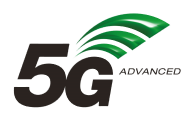 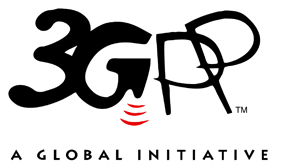 The present document has been developed within the 3rd Generation Partnership Project (3GPP TM) and may be further elaborated for the purposes of 3GPP.
The present document has not been subject to any approval process by the 3GPP Organizational Partners and shall not be implemented.
This Specification is provided for future development work within 3GPP only. The Organizational Partners accept no liability for any use of this Specification.
Specifications and Reports for implementation of the 3GPP TM system should be obtained via the 3GPP Organizational Partners' Publications Offices.The present document has been developed within the 3rd Generation Partnership Project (3GPP TM) and may be further elaborated for the purposes of 3GPP.
The present document has not been subject to any approval process by the 3GPP Organizational Partners and shall not be implemented.
This Specification is provided for future development work within 3GPP only. The Organizational Partners accept no liability for any use of this Specification.
Specifications and Reports for implementation of the 3GPP TM system should be obtained via the 3GPP Organizational Partners' Publications Offices.3GPPPostal address3GPP support office address650 Route des Lucioles - Sophia AntipolisValbonne - FRANCETel.: +33 4 92 94 42 00 Fax: +33 4 93 65 47 16Internethttp://www.3gpp.orgCopyright NotificationNo part may be reproduced except as authorized by written permission.
The copyright and the foregoing restriction extend to reproduction in all media.© 2021, 3GPP Organizational Partners (ARIB, ATIS, CCSA, ETSI, TSDSI, TTA, TTC).All rights reserved.UMTS™ is a Trade Mark of ETSI registered for the benefit of its members3GPP™ is a Trade Mark of ETSI registered for the benefit of its Members and of the 3GPP Organizational Partners
LTE™ is a Trade Mark of ETSI registered for the benefit of its Members and of the 3GPP Organizational PartnersGSM® and the GSM logo are registered and owned by the GSM AssociationKI #1KI #2KI #3KI #4Sol #1Sol #2Key issues
(evaluation clause reference)SolutionArchitectural enhancement
(clause reference)Enhancements requiredDependency on other working groupsKI#1: <title>Solution #x: <title>6.xArchitecture / None<WG>KI#1: <title>Solution #y: <title>6.yArchitecture / None<WG>Change historyChange historyChange historyChange historyChange historyChange historyChange historyChange historyDateMeetingTDocCRRevCatSubject/CommentNew version2021-10SA6#45-bis-eTR-skeleton